Page 143. Exercice 31.Pour quelle figure peux-tu être certain que la droite (d) est la médiatrice du segment [AB] ? Pourquoi ?Figure 1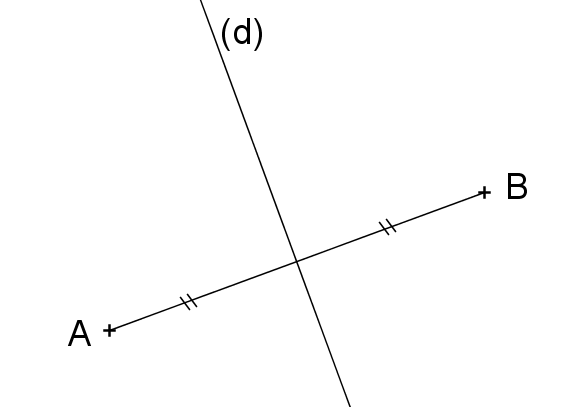 Figure 2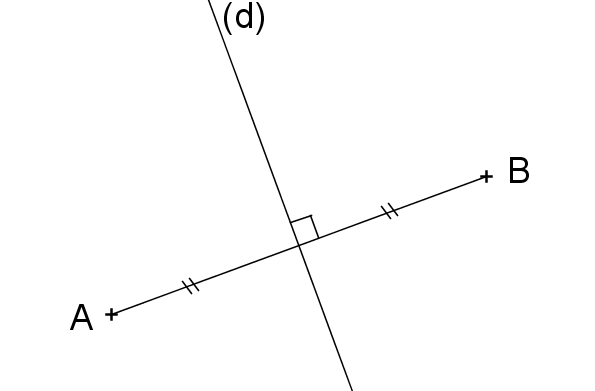 Figure 3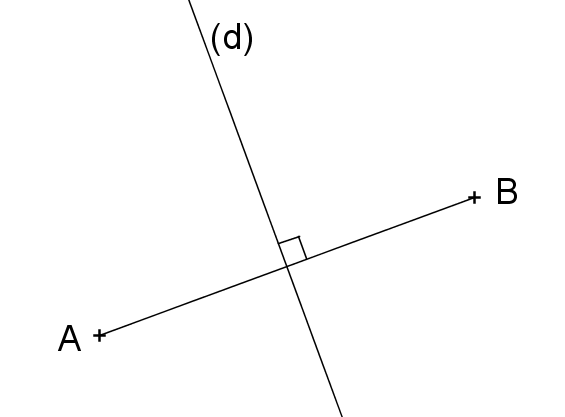 